Later Stage Dementia Care – Weekly SchedulePlease note: During the course materials are available on the Moodle Learning platform from each Saturday morning, and participants should read the materials before participating in the weekly online meetings.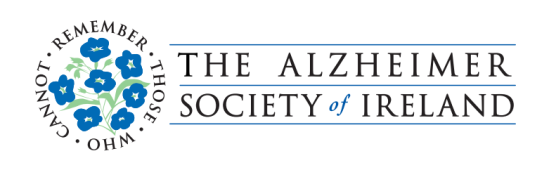 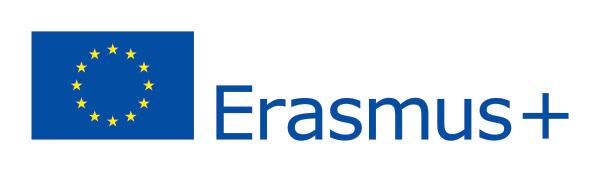 Course 1: Saturday start, video meetings/workshops on Wednesday eveningsCourse 1: Saturday start, video meetings/workshops on Wednesday eveningsCourse 1: Saturday start, video meetings/workshops on Wednesday eveningsCourse 1: Saturday start, video meetings/workshops on Wednesday eveningsWeek No.ActivityLength of meetingWeek 1Induction Week, Meet and Greet ‘Live’ Online Video Tutorial 1 hourWeek 2Introduction to course, Online ‘Live’ Video Workshop2 hoursWeek 3Symptom Management, Online, ‘Live’ Video Tutorial 1 hourWeek 4Transitions in Dementia Care, Online, ‘Live’ Video Tutorial1 hourWeek 5Emotional Wellbeing, Online ‘Live’ Video Workshop 2 hoursWeek 6Coping and Self-Care, Online, ‘Live’ Video Tutorial 1 hourWeek 7Communicating in Care, Online, ‘Live’ Video Tutorial 1 hourWeek 8Course Wrap Up, Online ‘Live’ Video Workshop 2 hours